中华人民共和国国家标准GB/T 22369—XXXX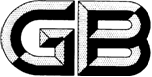 玉米罐头质量通则General quality requirements for canned corn(点击此处添加与国际标准一致性程度的标识)XXXX - XX - XX发布XXXX - XX - XX实施`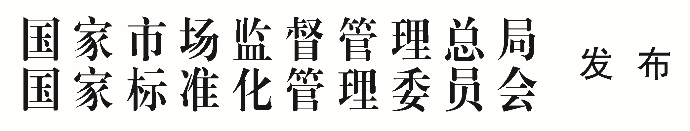 前言本文件按照GB/T 1.1—2020《标准化工作导则  第1部分：标准化文件的结构和起草规则》的规定起草。本文件规定了食品质量相关技术要求，食品安全相关要求见有关法律法规、政策和食品安全标准等文件。本文件代替GB/T 22369—2008《甜玉米罐头》，与GB/T 22369—2008相比，除结构调整和编辑性改动外，主要技术变化如下：——文件名称更改为《玉米罐头质量通则》；——在范围章节增加了原辅材料和感官要求等的描述（见1，2008年版的第1章）；——增加了“鲜食玉米”、“籽粒玉米”、“玉米罐头”、“玉米轴”、“串粉粒”和“瑕疵籽粒”的术语和定义（见3.1、3.2、3.3、3.4、3.5和3.6，2008年版的3.1和3.2）；——增加了不同产品形态、不同调味方式和不同玉米种类的产品类型（见4.1，2008年版的4.1）；——更改了产品代号标示要求，并增加了新产品类型的产品代号（见4.2，2008年版的4.2）；——更改了原辅材料要求描述（见5.1，2008年版的5.1）；——更改了感官要求，不再进行产品分级（见5.2，2008年版的5.2）；——更改了固形物含量要求（见5.3，2008年版的5.3.2）；——删除了可溶性固形物和氯化钠含量的要求（见2008年版的5.3.4）、卫生指标要求（见2008年版的5.4）和微生物指标（见2008年版的5.5）；——删除了产品缺陷的规定，并与感官要求内容合并（见5.2，2008年版的5.4）——删除了可溶性固形物和氯化钠检验方法（见2008年版的6.5）、卫生指标试验方法（见2008年版的6.6）和微生物指标试验方法（见2008年版的6.7）；——更改了标签要求（见8.2，2008年版的8）；——增加了软包装罐头包装应满足的要求（见8.3）请注意本文件的某些内容可能涉及专利。本文件的发布机构不承担识别专利的责任。本文件由全国食品工业标准化技术委员会（SAC/TC 64）提出并归口。本文件起草单位：本文件主要起草人：本文件及其所代替文件的历次版本发布情况为：——2008年首次发布为GB/T 22369—2008；——本次为第一次修订。范围本文件界定了玉米罐头的术语和定义，规定了玉米罐头的原辅材料、感官要求、理化指标等要求，描述了相应的试验方法，规定了检验规则和标志、包装、运输和贮存的内容，同时给出了便于技术规定的产品分类及代号。本文件适用于玉米罐头的生产、检验和销售。规范性引用文件GB/T 317  白砂糖GB/T 5461  食用盐GB/T 10786  罐头食品的检验方法GB/T 14251  罐头食品容器通用技术要求GB/T 20882.4  淀粉糖质量要求 第4部分：果葡糖浆GB/T 31121  果蔬汁类及其饮料GB/T 35883  冰糖GB/T 41900  罐头食品代号NY/T 523  专用籽粒玉米和鲜食玉米QB/T 1006  罐头食品检验规则QB/T 4093  液体糖QB/T 4361  罐头食品包装、标志、运输和贮存QB/T 5540  高阻隔软包装罐藏食品技术规范QB/T 5356  果蔬发酵汁QB/T 5605  罐藏食品复合塑料容器用高阻隔性盖膜术语和定义鲜食玉米 fresh corn乳熟期适宜采收的玉米果穗。注：鲜食玉米主要包括糯玉米、甜玉米、甜加糯玉米等种类。籽粒玉米 grain maize完全成熟的干籽粒玉米果穗。玉米罐头 canned corn以新鲜、冷藏或冷冻的鲜食玉米和（或）籽粒玉米为主要原料，添加或不添加水、食用盐和食品添加剂等辅料，经预处理、装罐、密封、杀菌等工艺制成的罐藏食品。玉米轴 corn cob 玉米果穗去籽脱粒后的穗轴，包括其内部材质较软的轴芯，又名玉米芯。串粉粒 mixed pollen grains 非种子原因导致不同品种间植株发生串粉，从而在玉米果穗上呈现出性状不同的籽粒。瑕疵籽粒 blemished grains 受到病虫害或非正常加工工艺的外力损伤等导致异常颜色的籽粒以及串粉粒。产品分类及代号 产品分类按产品形态分类按产品形态不同分为：整穗/段装鲜食玉米罐头：以符合鲜食玉米特性的干净、饱满的新鲜、冷藏或冷冻的玉米果穗作为原料，切断或不切断，添加或不添加水、食用盐和食品添加剂等辅料，经预处理、装罐、密封、杀菌加工而制成的罐藏食品。整粒鲜食玉米罐头：以符合鲜食玉米特性的干净、饱满的新鲜、冷藏或冷冻的玉米粒作为主要原料，添加或不添加水、食用盐和食品添加剂等辅料，经预处理、装罐、密封、杀菌加工而制成的罐藏食品。糊状玉米罐头：以部分整粒和（或）非整粒的新鲜、冷藏或冷冻的鲜食玉米和（或）切碎或不切碎籽粒玉米颗粒为主要原料，加入玉米粒浆液或用其他辅料制成的糊状半流体，经装罐、密封、杀菌加工而制成的具有糊状特性的罐藏食品。按调味方式和汤汁分类（1）原味玉米罐头分为：无水型：不含有汤水。清水型：汤汁为清水。（2）调味玉米罐头分为：盐水型：汤汁为食用盐的水溶液。糖水型：汤汁为白砂糖、冰糖、果葡糖浆或液体糖的水溶液。甜味剂型：汤汁为甜味剂的水溶液。果蔬汁型：汤汁为水果汁（浆）、蔬菜汁（浆）、浓缩果汁（浆）或浓缩蔬菜汁（浆）的水溶液。混合型：汤汁为食用盐、白砂糖、冰糖、果葡糖浆、液体糖、甜味剂、果蔬汁（浆）、浓缩果蔬汁（浆）、果蔬发酵汁、或其它调味料和食品添加剂等两种或两种以上物质的水溶液。按玉米种类不同分类按玉米种类不同分为：甜玉米：以符合甜玉米特性的干净、饱满的新鲜、冷藏或冷冻的玉米果穗或玉米粒作为原料，切断或不切断，添加或不添加水、食用盐和食品添加剂等辅料，经预处理、装罐、密封、杀菌加工而制成的罐藏食品。糯玉米：以符合糯玉米特性的干净、饱满的新鲜、冷藏或冷冻的玉米果穗或玉米粒作为原料，切断或不切断，添加或不添加水、食用盐和食品添加剂等辅料，经预处理、装罐、密封、杀菌加工而制成的罐藏食品。甜加糯玉米：以符合甜加糯玉米特性的干净、饱满的新鲜、冷藏或冷冻的玉米果穗或玉米粒作为原料，切断或不切断，添加或不添加水、食用盐和食品添加剂等辅料，经预处理、装罐、密封、杀菌加工而制成的罐藏食品。混合型玉米：以两种或两种以上符合鲜食玉米和（或）籽粒玉米特性的干净、饱满的新鲜、冷藏或冷冻的玉米果穗或玉米粒作为原料，切断或不切断，添加或不添加水、食用盐和食品添加剂等辅料，经预处理、装罐、密封、杀菌加工而制成的罐藏食品。产品代号可按照GB/T 41900，根据实际需要参考表1进行标示。表1　产品代号技术要求原辅材料籽粒玉米和鲜食玉米应符合NY/T 523的要求。食用盐应符合GB/T 5461的要求。白砂糖应符合GB/T 317的要求。果葡糖浆应符合GB/T 20882.4的要求。冰糖应符合GB/T 35883的要求。液体糖应符合QB/T 4093的要求。浓缩果蔬汁（浆）和果蔬汁（浆）应符合GB/T 31121的要求。果蔬发酵汁应符合QB/T 5356的要求。其他原辅料应符合相应标准的要求。感官要求应符合表2的规定。表2　感官要求理化指标应符合表3的规定表3　理化指标试验方法感官要求按GB/T 10786规定的方法检验。理化指标净含量按GB/T 10786规定的方法检验。固形物含量按GB/T 10786规定的方法测定。检验规则应符合QB/T 1006的规定。其中，感官要求、净含量、固形物含量为出厂检验必检项目。包装、标志、运输和贮存应符合QB/T 4631的有关规定。产品的标签应符合相关标准要求，鼓励标明产品类别，可按玉米形态、玉米种类、调味方式和所用汤汁不同作相应标示，如“清水型段装甜鲜食玉米”或“原味段装糯玉米”。软包装玉米罐头的包装应具有高阻隔性，并符合QB/T 5540和QB/T 5605的有关规定。金属包装应符合GB/T 14251的有关规定。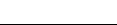 ICS  67.060.10CCS  X 79项  目项  目产品代号产品代号产品代号产品代号产品代号产品代号产品代号项  目项  目无水型清水型盐水型糖水型甜味剂型果蔬汁型混合型整穗玉米罐头甜玉米8131 SN8131 SW8131 SB8131 SS8131 SA8131 SJ8131 SM整穗玉米罐头糯玉米8131 WN8131 WW8131 WB8131 WS8131 WA8131 WJ8131 WM整穗玉米罐头甜加糯玉米8131 AN8131 AW8131 AB8131 AS8131 AA8131 AJ8131 AM整穗玉米罐头混合型玉米8131 MN8131 MW8131 MB8131 MS8131 MA8131 MJ8131 MM段装玉米罐头甜玉米8132 SN8132 SW8132 SB8132 SS8132 SA8132 SJ8132 SM段装玉米罐头糯玉米8132 WN8132 WW8132 WB8132 WS8132 WA8132 WJ8132 WM段装玉米罐头甜加糯玉米8132 AN8132 AW8132 AB8132 AS8132 AA8132 AJ8132 AM段装玉米罐头混合型玉米8132 MN8132 MW8132 MB8132 MS8132 MA8132 MJ8132 MM整粒玉米罐头甜玉米8133 SN8133 SW8133 SB8133 SS8133 SA8133 SJ8133 SM整粒玉米罐头糯玉米8133 WN8132 WW8132 WB8132 WS8132 WA8132 WJ8132 WM整粒玉米罐头甜加糯玉米8133 AN8132 AW8132 AB8132 AS8132 AA8132 AJ8132 AM整粒玉米罐头混合型玉米8133 MN8132 MW8132 MB8132 MS8132 MA8132 MJ8132 MM糊状玉米罐头甜玉米8134 SN-8134 SB8134 SS8134 SA8134 SJ8134 SM糊状玉米罐头糯玉米8134 WN-8132 WB8132 WS8132 WA8132 WJ8132 WM糊状玉米罐头甜加糯玉米8134 AN-8132 AB8132 AS8132 AA8132 AJ8132 AM糊状玉米罐头混合型玉米8134 MN-8132 MB8132 MS8132 MA8132 MJ8132 MM项  目感官要求感官要求感官要求感官要求项  目整穗/段装玉米罐头整穗/段装玉米罐头整粒玉米罐头糊状玉米罐头色泽呈该类别玉米罐头应有的色泽呈该类别玉米罐头应有的色泽呈该类别玉米罐头应有的色泽呈该类别玉米罐头应有的色泽滋味、气味具有该类别玉米罐头应有的滋味、气味，无不良气味和异味具有该类别玉米罐头应有的滋味、气味，无不良气味和异味具有该类别玉米罐头应有的滋味、气味，无不良气味和异味具有该类别玉米罐头应有的滋味、气味，无不良气味和异味组织形态固形物籽粒比较整齐，软硬适度；玉米轴芯无昆虫；每200 g固形物，玉米轴碎片总体积应≤1 cm3，玉米苞叶碎片总面积应≤5 cm2，玉米花丝每根不应长于180 mm，瑕疵籽粒总数不应多于7个籽粒比较整齐，软硬适度；每400 g固形物，玉米轴碎片总体积≤1 cm3，玉米苞叶碎片总面积≤5 cm2，玉米花丝数目≤10根且每根不得长于80 mm，瑕疵籽粒不得多于7个具有半片或细碎的玉米粒，内容物呈糊浆状，稠度较均匀，软硬适度，长期贮存不分层；每600 g固形物，玉米轴碎片总体积≤1 cm3，玉米苞叶碎片总面积≤5 cm2，玉米花丝数目≤10根且每根不得长于50 mm，瑕疵籽粒不得多于10个组织形态汤汁a汤汁细腻均匀，混合型汤汁静置后可有少量微粒沉淀汤汁细腻均匀，混合型汤汁静置后可有少量微粒沉淀汤汁细腻均匀，混合型汤汁静置后可有少量微粒沉淀杂质无正常视力可见外来杂质无正常视力可见外来杂质无正常视力可见外来杂质无正常视力可见外来杂质a无水型原味玉米罐头除外。a无水型原味玉米罐头除外。a无水型原味玉米罐头除外。a无水型原味玉米罐头除外。a无水型原味玉米罐头除外。项  目理化指标理化指标理化指标项  目整穗/段装玉米罐头整粒玉米罐头糊状玉米罐头固形物含量a，%             ≥90 55-净含量应符合相关标准和规定，每批产品平均净含量不低于标示值应符合相关标准和规定，每批产品平均净含量不低于标示值应符合相关标准和规定，每批产品平均净含量不低于标示值a 无水型原味玉米罐头除外。a 无水型原味玉米罐头除外。a 无水型原味玉米罐头除外。a 无水型原味玉米罐头除外。